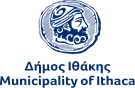 ΕΛΛΗΝΙΚΗ ΔΗΜΟΚΡΑΤΙΑ  ΝΟΜΟΣ ΚΕΦΑΛΛΗΝΙΑΣ                                                                                                   ΔΗΜΟΣ ΙΘΑΚΗΣ					        Ιθάκη 	13/10/2023                                                                                                                     			           Αριθ. Πρωτ. 5256ΠΡΟΓΡΑΜΜΑ ΔΙΕΞΑΓΩΓΗΣ ΠΕΡΙΦΕΡΕΙΑΚΩΝ ΕΚΛΟΓΩΝ ΤΗΣ 15ης ΟΚΤΩΒΡΙΟΥ 2023Η ΠΡΟΙΣΤΑΜΕΝΗ ΤΟΥ ΤΜΗΜΑΤΟΣ ΔΙΟΙΚΗΤΙΚΩΝ ΚΑΙ ΟΙΝΟΝΟΜΙΚΩΝ ΥΠΗΡΕΣΙΩΝ ΤΟΥ ΔΗΜΟΥ ΙΘΑΚΗΣ Έχοντας υπόψη: 1. Τις διατάξεις των άρθρων 53 και 19 του ν.4804/2021 «Εκλογή Δημοτικών και Περιφερειακών Αρχών και λοιπές διατάξεις» (Α΄ 90) 2. Την αριθμ. 256/2023 πράξη της  Προέδρου Πρωτοδικών Κέρκυρας  περί επανάληψης της ψηφοφορίας, σύμφωνα με τις διατάξεις του άρθρου 58 παρ.1 εδ. α του Ν. 4804/2021, την 15η Οκτωβρίου 2023 μεταξύ των υποψήφιων περιφερειαρχών των δύο (2) συνδυασμών που έλαβαν τις περισσότερες ψήφους. ΓΝΩΣΤΟΠΟΙΟΥΜΕ ΟΤΙΓια τις Εκλογές για την ανάδειξη των αιρετών περιφερειακών αρχών της 15ης Οκτωβρίου του 2023 ανακηρύχθηκαν οι παρακάτω συνδυασμοί υποψηφίων: ΣΥΝΔΥΑΣΜΟΙ ΚΑΙ ΥΠΟΨΗΦΙΟΙ ΠΕΡΙΦΕΡΕΙΑΡΧΕΣΗ ΠΡΟΙΣΤΑΜΕΝΗ ΤΟΥ ΤΜΗΜΑΤΟΣ ΔΙΟΙΚΗΤΙΚΩΝ ΚΑΙ ΟΙΝΟΝΟΜΙΚΩΝ ΥΠΗΡΕΣΙΩΝ ΤΟΥ ΔΗΜΟΥ ΙΘΑΚΗΣ							ΑΜΑΛΙΑ ΟΙΚΟΝΟΜΟΥΣυνδυασμός: «ΙΟΝΙΟ ΕΠΟΧΗ    Υποψήφιος Περιφερειάρχης: ΓΙΑΝΝΗΣ ΤΡΕΠΕΚΛΗΣΣυνδυασμός: «ΙΟΝΙΟ ΔΥΝΑΤΑ ΚΑΘΕ ΝΗΣΙ ΨΗΛΑ»Υποψήφιος Περιφερειάρχης: ΚΡΑΤΣΑ ΤΣΑΓΚΑΡΟΠΟΥΛΟΥ ΡΟΔΗ συζ. ΑΠΟΣΤΟΛΟΥ